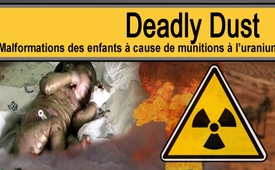 Deadly Dust - Malformations des enfants à cause de munitions à l’uranium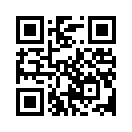 Le producteur de cinéma allemand Frieder Wagner, lauréat (or et argent) du prix Grimme européen, a fait en 2003 un documentaire sur les conséquences de munitions à l’uranium.Le producteur de cinéma allemand Frieder Wagner, lauréat (or et argent) du prix Grimme européen, a fait en 2003 un documentaire sur les conséquences de munitions à l’uranium. 
Le documentaire « Le médecin et les enfants irradiés de Basra » a été diffusé par une chaîne  d’Allemagne de l’Ouest. Frieder Wagner a été honoré pour cette œuvre avec le Prix européen de la Télévision lors de l’Okomedia 2004. Ses recherches suivantes ont abouti à un nouveau documentaire qu’il a lui-même financé en 2007. Depuis, le film documentaire de 93 minutes « Deadly Dust – poussière de mort » est devenu l’ouvrage de référence au sujet du crime de guerre causé par les munitions à l’uranium. Bien que Frieder Wagner ait eu un si grand succès, curieusement il n’a reçu aucune autre commande venant de chaînes de télévision. On peut soupçonner que c’est probablement une façon d’empêcher tout autre reportage gênant. 

Car en Syrie aussi, tout comme en Irak, les Etats-Unis ont tiré avec des munitions à l’uranium appauvri. L’uranium appauvri est un métal qui reste comme résidu lors de l’enrichissement de l’uranium destiné aux centrales nucléaires. On utilise ce matériau radioactif pour augmenter la force percutante des projectiles et des bombes perforants. Le Commandement Central des Etats-Unis (CENTCOM) a avoué qu’on avait tiré avec cette sorte de munition les 18 et 23 novembre 2015. Au total 5 100 projectiles avaient été tirés, ce qui correspond à 1,5 tonne d’uranium appauvri. Dans les régions où cette munition est utilisée, on enregistre ensuite une forte radiation atomique. Cette radiation a ensuite pour conséquence que des enfants naissent avec de graves malformations.
En Irak, le nombre de malformations est passé de 3 à 18 pour 1 000 naissances après l’attaque de l’armée des Etats-Unis et leurs alliés lors de la guerre d’Irak en 1991 et en 2000. Selon la physique, l’uranium appauvri décroît seulement de moitié en 4,5 milliards d’années. C’est pourquoi à l’avenir il faut s’attendre à de nombreuses malformations. Par conséquent un pays qui fait la guerre commet absolument un des crimes les plus exécrables, quand il emploie une munition qui provoquera encore tant de souffrance parmi les générations futures. 

Après tout, ces crimes sont un crime contre toute l’humanité. Car à cause de leur danger potentiel ils représentent une charge énorme qui pèse sur tout le monde.

Le Président bolivien Evo Morales en est venu à l’essentiel en disant : 
 « Imaginez une guerre avec des bombes atomiques, une guerre atomique ! Celle-ci ne va pas concerner seulement les pays qui se bombardent, mais elle va concerner toute l’humanité et détruire le globe terrestre entier. »

Là où d’autres se taisent et étouffent des informations, les médias alternatifs et vous, chers téléspectateurs, êtes indispensables – devenez actifs et diffusez cette émission.de gz.  pag.   hm.Sources:http://justicenow.de/uranmunition-schleichender-genozid-im-schatten-humanitaerer-kriege/

www.uranmunition.org/die-usabestaetigen-dass-sie-abgereichertes-uran-in-syrien-verschossen-haben/
http://justicenow.de/uranmunition-schleichender-genozidim-schatten-humanitaerer-kriege/

https://www.youtube.com/watch?v=-AiIXPOEDpQ
Kinodokumentarfilm „Deadly Dust – Todesstaub“ von Frieder Wagner

https://www.youtube.com/watch?v=ERmabAyg4X0
Dokumentarfilm „Der Arzt und die verstrahlten Kinder von Basra“ von Frieder Wagner( ausgestrahlt vom WDR)Cela pourrait aussi vous intéresser:#USA-fr - www.kla.tv/USA-fr

#GuerreAtomique - atomique - www.kla.tv/GuerreAtomiqueKla.TV – Des nouvelles alternatives... libres – indépendantes – non censurées...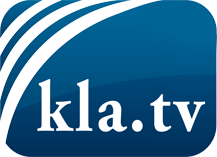 ce que les médias ne devraient pas dissimuler...peu entendu, du peuple pour le peuple...des informations régulières sur www.kla.tv/frÇa vaut la peine de rester avec nous! Vous pouvez vous abonner gratuitement à notre newsletter: www.kla.tv/abo-frAvis de sécurité:Les contre voix sont malheureusement de plus en plus censurées et réprimées. Tant que nous ne nous orientons pas en fonction des intérêts et des idéologies de la système presse, nous devons toujours nous attendre à ce que des prétextes soient recherchés pour bloquer ou supprimer Kla.TV.Alors mettez-vous dès aujourd’hui en réseau en dehors d’internet!
Cliquez ici: www.kla.tv/vernetzung&lang=frLicence:    Licence Creative Commons avec attribution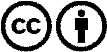 Il est permis de diffuser et d’utiliser notre matériel avec l’attribution! Toutefois, le matériel ne peut pas être utilisé hors contexte.
Cependant pour les institutions financées avec la redevance audio-visuelle, ceci n’est autorisé qu’avec notre accord. Des infractions peuvent entraîner des poursuites.